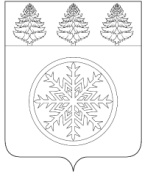 РОССИЙСКАЯ ФЕДЕРАЦИЯИРКУТСКАЯ ОБЛАСТЬД у м аЗиминского городского муниципального образованияРЕШЕНИЕот 28.02.2019		 г. Зима			№ 423Об одобрении перечня проектов народных инициатив Зиминского городского муниципального образования на 2019 годВ целях реализации проектов народных инициатив на территории Зиминского городского муниципального образования в 2019 году, руководствуясь статьей 16 Федерального закона от 06.10.2003 № 131-ФЗ «Об общих принципах организации местного самоуправления в Российской Федерации», Законом Иркутской области от 17.12.2018 № 131-ОЗ «Об областном бюджете на 2019 год и на плановый период 2020 и 2021 годов», статьей 36 Устава Зиминского городского муниципального образования, Дума Зиминского городского муниципального образованияР Е Ш И Л А:	1. Одобрить перечень проектов народных инициатив Зиминского городского муниципального образования на 2019 год:2. Настоящее решение подлежит официальному опубликованию в общественно- политическом еженедельнике г. Зимы и Зиминского района «Новая Приокская правда» и размещению на официальном сайте администрации Зиминского городского муниципального образования в информационно - телекоммуникационной сети Интернет.3. Контроль исполнения настоящего решения возложить на председателя депутатской комиссии по бюджету, ценообразованию, финансово-экономическим вопросам и налоговому законодательству В.В. Монида и первого заместителя мэра городского округа А.В. Гудова.№ п/пНаименование мероприятия№ п/пНаименование мероприятия1Приобретение автобуса в МБУ «Автопарк администрации г.Зимы» для перевозки детей и молодежи  для участия в  спортивных мероприятиях2Приобретение светодиодных светильников для  устройства уличного освещения по улицам: Садовая, Лазо, Куйбышева, Краснопартизанская, Январских событий (монтаж собственными силами)3Приобретение и монтаж оборудования для детских площадок  и антивандальных уличных  тренажёров по адресу: мкр. Ангарский, 4А; ул. Ангарская, 1Б;  ул. Орджоникидзе, 47В;  ул.Садовая, 1А; мкр. Ангарский, 10Б;  ул. Куйбышева, 85А;  ул. Новая, 9; ул. Садовая,37В4Приобретение резинового покрытия для  спортивной площадки  по адресу: мкр. Ангарский, 10Б    (монтаж  собственными силами)Председатель Думы Зиминского городского муниципального образования_________________ Г.А. ПолынцеваМэр Зиминского городского муниципального образования______________ А.Н. Коновалов